Задания  для 8 класса на 16.04.2020ФИЗИКА 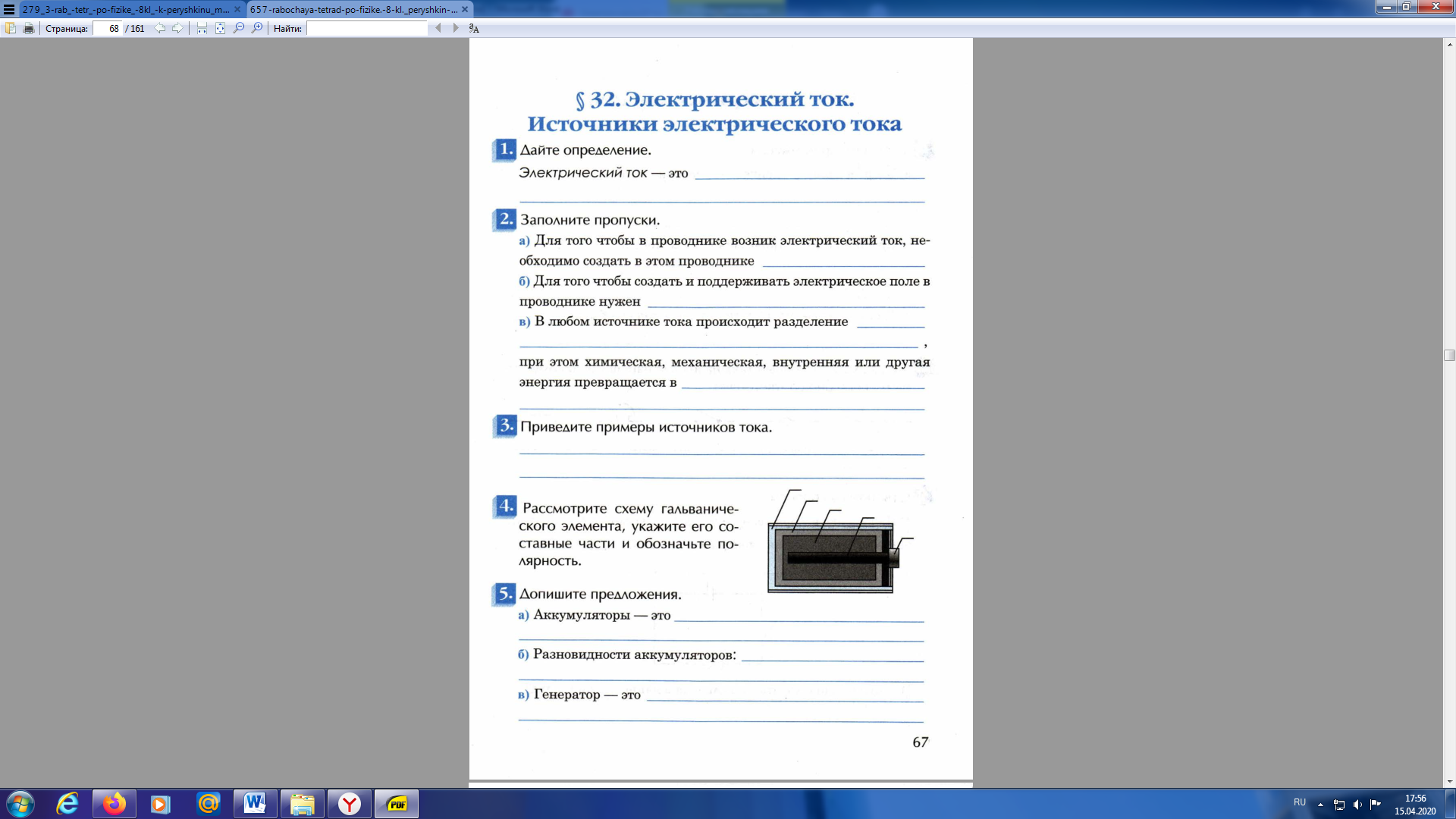 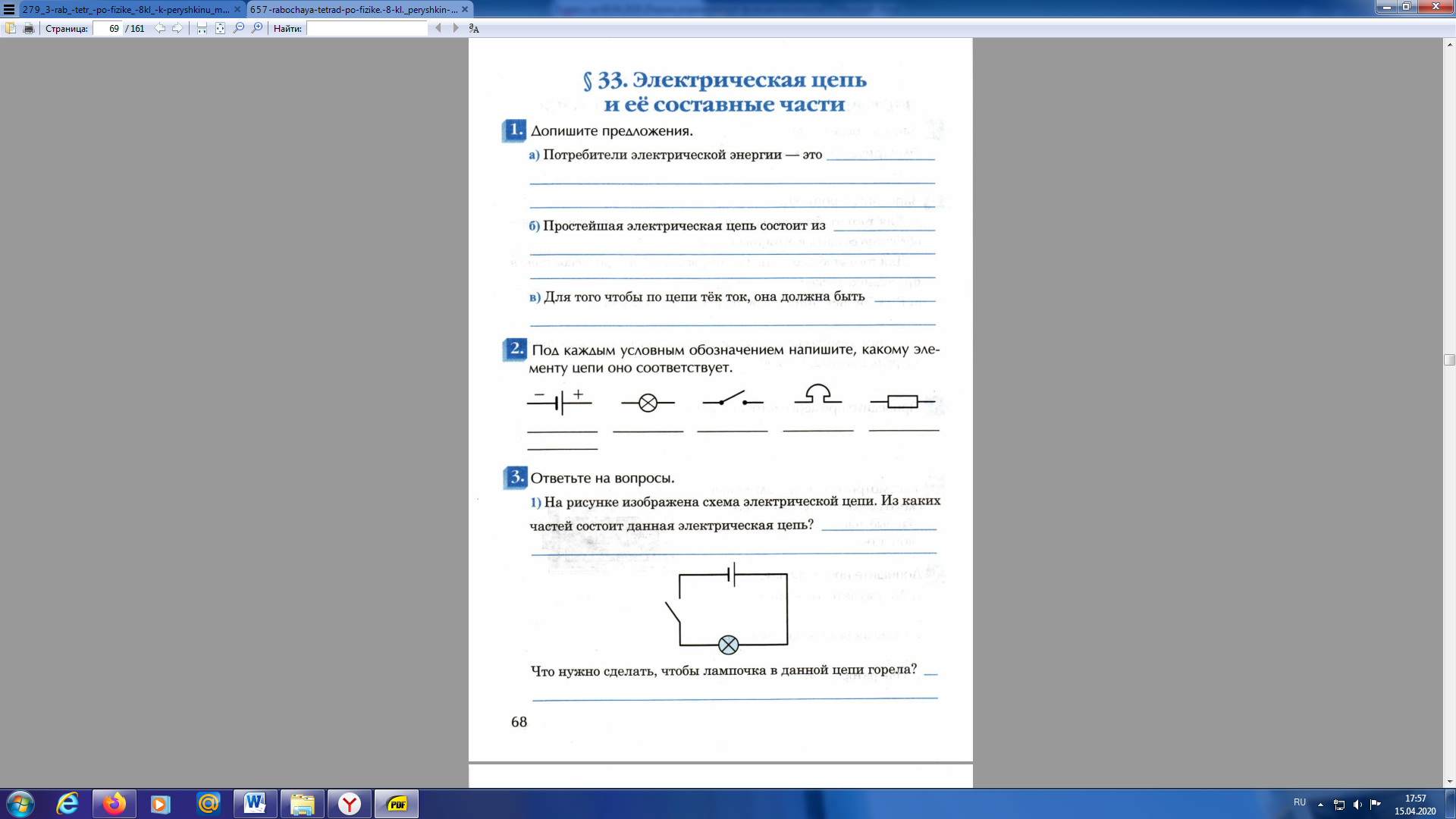 ПредметЗаданиеФорма контроля ИсторияДоклад на тему «Личность эпохи».В докладе опишите биографию деятеля политики или культуры Германии, Великобритании, Франции, Италии или Австро-Венгрии (XIX века).Выполняем задание в текстовом редакторе и отсылаем текстовый документ  учителю на почту Zebra2291@yandex.ruдо 12 часов  18.04.2020 годаФизика§32, §33видеоурок  (https://youtu.be/Q6gR-kXBJao)   выполните задание  в тетради (см. ниже)фотографии письменных ответов и пошаговые фотографии экспериментов прислать учителю на электронную почту moiseevaludmila2020@yandex.ru до 10 часов  18.04.2020 годаАлгебраРешить на образовательном портале «РЕШУ ВПР» вариант № 142889 (доступен с 16.04.2020  08:00 по 17.04.2020  09:00)Критерии выставления оценки: всего – 10 балловОценка «3» от 4 балловОценка «4» от 6 балловОценка «5» от 8 балловВыполнить задания и отправить ответы на портале  учителю  до 9 часов  17.04.2020 годаАлгебрап.30  прочитать, разобрать примеры,сделать необходимые записи по теории  в тетради№768, №770, №771задания выполнить в тетради, фотографии выполненных заданий прислать учителю на электронную почту moiseevaludmila2020@yandex.ru до 12 часов  17.04.2020 годаЛитературастр 175-184 выучить любое стихотворение о Великой Отечественной войнеВидео записать и выслать учителю по электронной почте kru40@yandex.ru  до 20.04.2020 годаИнформатика§ 2.3 прочитать, просмотреть урок https://resh.edu.ru/subject/lesson/3064/start/ответить на вопросы письменно:№2,№3,№7,№8Фотографии выполненного задания отправить учителю  на электронную почту tasha_light@mail.ruдо 10 часов  20.04.2020 года указывайте класс и фамилиюАнглийский языкгруппа Дворяжкиной Е.Ю.1. Стр. 92 №1 записать новую лексику в тетрадь, перевести, выучить2. Стр. 92 №5а прочитать диалог, перевести устно3. На основе диалога записать рассказ о путешествии Изабель. Например. First Isabelle was in Greece. She took lots of picture …Задания выполнить в тетради, фотографии выполненных заданий прислать учителю на электронную почту distantschool3@yandex.ru  до 20 часов 16.04.2020 годаАнглийский языкгруппа Гапоненко И.Ф.Повторить:правило Gr7 выражение значения количества, исчисляемые/неисчисляемые существительные;слова по т. «Продукты питания» упр.1-4, стр.32Выполнить  на образовательном портале «Uchi.ru”  карточку № 22Выполнить карточку № 22время выполнения 15.04.2020-18.04.2020